BangladeshBangladeshBangladeshBangladeshNovember 2024November 2024November 2024November 2024SundayMondayTuesdayWednesdayThursdayFridaySaturday1234567891011121314151617181920212223Armed Forces Day24252627282930NOTES: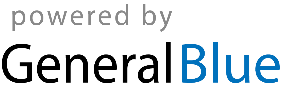 